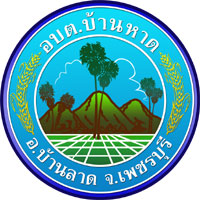 แผนพัฒนาการศึกษาห้าปี(พ.ศ.2561-2565)ของกองการศึกษา ศาสนาและวัฒนธรรมองค์การบริหารส่วนตำบลบ้านหาดอำเภอบ้านลาด   จังหวัดเพชรบุรีบทที่ 1บทนำ-------------------1.1 วิสัยทัศน์ 	          การศึกษามีมาตรฐาน  ร่วมสืบสานวัฒนธรรมประเพณี  สุขภาพดีถ้วนหน้า  พัฒนาเด็กไทย1.2  พันธกิจ     	พันธกิจที่ 1   พัฒนาคุณภาพการศึกษาให้ได้มาตรฐาน	พันธกิจที่ 2   ส่งเสริมการอนุรักษ์ศิลปวัฒนธรรมประเพณีและภูมิปัญญาท้องถิ่น	พันธกิจที่ 3   ส่งเสริมการกีฬา และนันทนาการในชุมชนแก่เด็ก เยาวชน และประชาชน          พันธกิจที่  4   ส่งเสริมพัฒนาการเด็กและเยาวชนให้มีประสิทธิภาพ 1.3 เป้าประสงค์บทที่  2  ผลการจัดการศึกษาในปีงบประมาณที่ผ่านมายุทธศาสตร์การพัฒนาด้านส่งเสริมการศึกษาและพัฒนาคุณภาพชีวิต กลยุทธ์ด้านการศึกษา ยุทธศาสตร์การพัฒนาด้านส่งเสริมการศึกษาและพัฒนาคุณภาพชีวิตกลยุทธ์ด้านการศึกษาบทที่ 3ยุทธศาสตร์และกลยุทธ์	ในปีงบประมาณ พ.ศ.2561 กองการศึกษาศาสนาและวัฒนธรรมขององค์การบริหารส่วนตำบลบ้านหาด มียุทธศาสตร์และกลยุทธ์ในการจัดการศึกษาของกองการศึกษา ศาสนาและวัฒนธรรม ขององค์การบริหารส่วนตำบลบ้านหาด ดังนี้บทที่ 4บัญชีโครงการ/กิจกรรม                   ในปีงบประมาณ พ.ศ.2561-2565  กองการศึกษา  ศาสนาและวัฒนธรรม  มีโครงการ/กิจกรรมจำแนกตามยุทธศาสตร์และกลยุทธ์การศึกษาขององค์กรปกครองส่วนท้องถิ่นดังนี้      4.1  บัญชีสรุปโครงการ/กิจกรรม4.2  รายละเอียดโครงการ/กิจกรรม   1.  ยุทธศาสตร์   การพัฒนาคุณภาพการศึกษาให้ได้มาตรฐาน   กลยุทธ์ที่ 1.1   การส่งเสริมการเรียนรู้เพื่อการดำรงชีวิตในท้องถิ่น1.  ยุทธศาสตร์   การพัฒนาคุณภาพการศึกษาให้ได้มาตรฐาน     กลยุทธ์ที่ 1.2 พัฒนาส่งเสริมความรู้แก่บุคลากรทางการศึกษา เด็ก เยาวชน และประชาชน  1.  ยุทธศาสตร์   การพัฒนาคุณภาพการศึกษาให้ได้มาตรฐาน     กลยุทธ์ที่ 1. 3  การส่งเสริมสุขภาพอนามัยแก่เด็กนักเรียน1.  ยุทธศาสตร์   การพัฒนาคุณภาพการศึกษาให้ได้มาตรฐาน     กลยุทธ์ที่ 1. 3  การส่งเสริมสุขภาพอนามัยแก่เด็กนักเรียน1.  ยุทธศาสตร์   การพัฒนาคุณภาพการศึกษาให้ได้มาตรฐาน     กลยุทธ์ที่ 1.4  ปรับปรุงพัฒนาการบริหารจัดการการศึกษา 1.  ยุทธศาสตร์   การพัฒนาคุณภาพการศึกษาให้ได้มาตรฐาน     กลยุทธ์ที่ 1.5  การจัดหาวัสดุอุปกรณ์ทางการศึกษา 2.  ยุทธศาสตร์   การอนุรักษ์ศิลปวัฒนธรรมประเพณีและภูมิปัญญาท้องถิ่น     กลยุทธ์ที่ 2. 1  การส่งเสริมและอนุรักษ์ศิลปวัฒนธรรมประเพณีและภูมิปัญญาท้องถิ่น2.  ยุทธศาสตร์   การอนุรักษ์ศิลปวัฒนธรรมประเพณีและภูมิปัญญาท้องถิ่น     กลยุทธ์ที่ 2. 1  การส่งเสริมและอนุรักษ์ศิลปวัฒนธรรมประเพณีและภูมิปัญญาท้องถิ่น2.  ยุทธศาสตร์   การอนุรักษ์ศิลปวัฒนธรรมประเพณีและภูมิปัญญาท้องถิ่น     กลยุทธ์ที่ 2. 2  การพัฒนาแหล่งเรียนรู้ทางศิลปวัฒนธรรมประเพณีท้องถิ่น2.  ยุทธศาสตร์   การอนุรักษ์ศิลปวัฒนธรรมประเพณีและภูมิปัญญาท้องถิ่น     แนวทางที่ 2. 3  การส่งเสริมกิจกรรมทางศาสนา 3.  ยุทธศาสตร์   การส่งเสริมพัฒนาการกีฬาและนันทนาการในชุมชน     แนวทางที่ 3.1 การส่งเสริมให้เด็ก เยาวชน ประชาชน เล่นกีฬาเพื่อสุขภาพ3.  ยุทธศาสตร์   การส่งเสริมพัฒนาการกีฬาและนันทนาการในชุมชน     แนวทางที่ 3.2  จัดกิจกรรมส่งเสริมด้านกีฬาและนันทนาการในชุมชน3.  ยุทธศาสตร์   การส่งเสริมพัฒนาการกีฬาและนันทนาการในชุมชน     แนวทางที่ 3.3 ปรับปรุงพัฒนาสถานที่ในการทำกิจกรรมด้านกีฬาและนันทนาการในชุมชน4.  ยุทธศาสตร์  การส่งเสริมพัฒนาการเด็กและเยาวชน       แนวทางที่ 3.1 ส่งเสริมให้เด็กและเยาวชนร่วมกันทำกิจกรรมเพื่อสร้างความสามัคคีบทที่ 5การติดตามและประเมินผลการนำแผนพัฒนาการศึกษาสามปีไปสู่การปฏิบัติ5.1  คณะกรรมการติดตามและประเมินผลการนำแผนพัฒนาการศึกษาสามปีไปสู่การปฏิบัติ	           คำสั่งองค์การบริหารส่วนตำบลบ้านหาด ที่           ลงวันที่  1  สิงหาคม  2559 โดยความเห็นชอบของคณะกรรมการสถานศึกษาฯ ในคราวการประชุมครั้งที่ 1 /2559  เมื่อวันที่ 1  มิถุนายน 2559 ได้แต่งตั้งคณะกรรมการติดตามและประเมินผลการนำแผนพัฒนาการศึกษาสามปีไปสู่การปฏิบัติ ดังนี้ นายผ่วน   เอมดี         	นายกองค์การบริหารส่วนตำบล   ประธานคณะกรรมการนายชำนาญ นิลงาม      	ตัวแทนประชาคม		กรรมการนางสุนทรี   ใจมีธรรม	    	ตัวแทนประชาคม		กรรมการนายไพลิน  นวมสุข		ผู้อำนวยการโรงเรียนวัดกุ่มฯ	กรรมการนายสุชาติ  ดีประเสริฐ	สมาชิกสภา อบต.		กรรมการนายฉลวย  จงเจริญ		สมาชิกสภา อบต.		กรรมการนาย	วิเชียร  เรียบร้อย		ผู้ทรงคุณวุฒิ			กรรมการนายชูศักดิ์  ศรีสุพรรณ 	ผู้ทรงคุณวุฒิ			กรรมการนายอิ้น  กลิ่นฉุน		ผู้แทนกรรมการสถานศึกษา	กรรมการนาย	ศิริวุฒิ  เกตุกรณ์		ผู้แทนกรรมการสถานศึกษา	กรรมการนางสาวศิริพร  เอมดี		นักวิชาการศึกษา			เลขานุการ                   ทั้งนี้ ให้คณะกรรมการติดตามและประเมินผลการนำแผนพัฒนาการศึกษาสามปีไปสู่การปฏิบัติ มีหน้าที่ ดังนี้กำหนดแนวทาง วิธีการในการติดตามและประเมินผลฯดำเนินการติดตามและประเมินผลฯรายงานผลและเสนอความเห็นซึ่งได้จากการติดตามและประเมินผลฯ ต่อผู้อำนวยการสถานศึกษา /หัวหน้าศูนย์พัฒนาเด็กเล็ก เพื่อให้ผู้อำนวยการสถานศึกษา/หัวหน้าศูนย์พัฒนาเด็กเล็กเสนอต่อคณะกรรมการสถานศึกษา คณะกรรมการการศึกษาขององค์กรปกครองส่วนท้องถิ่น ผู้บริหารท้องถิ่น และประกาศผลการติดตามและประเมินฯ ให้ประชาชนในท้องถิ่นทราบโยทั่วกันอย่างน้อยภาคเรียนละ 1 ครั้ง ทั้งนี้ให้ปิดประกาศโดยเปิดเผยไม่น้อยกว่า 30 วันแต่งตั้งคณะอนุกรรมการหรือคณะทำงานเพื่อช่วยปฏิบัติงานตามที่เห็นสมควร5.2 วิธีการติดตามและประเมินผลการนำแผนพัฒนาการศึกษาสามปีไปสู่การปฏิบัติ	1.  ออกคำสั่งแต่งตั้งคณะกรรมการติดตามและประเมินผลฯ	2.  ประชุมคณะกรรมการติดตามประเมินผลฯ เพื่อร่วมกันพิจารณากำหนดแนวทางวิธีการในการติดตามและประเมินผล           3.  ประเมินผลสำเร็จเป็นรายโครงการว่าเป็นไปตามวัตถุประสงค์และเป้าหมายที่กำหนดหรือไม่ ทั้งนี้ ควรประเมินทั้งระบบ คือ ประเมินทั้งปัจจัยที่ใช้ กระบวนการที่ใช้ ผลผลิตที่ได้รับ และผลลัพธ์ที่เกิดขึ้น เพื่อจะได้รับทราบปัญหา อุปสรรคที่เกิดขึ้นสำหรับนำไปใช้ เป็นข้อมูลประกอบการกำหนดแนวทางในการแก้ไขปัญหาต่อไป
5.3  ห้วงเวลาในการติดตามและประเมินผลการนำแผนพัฒนาการศึกษาสามปีไปสู่การปฏิบัติการประเมินผลก่อนเริ่มโครงการเป็นการประเมินผลเพื่อพิจารณาตัดสินใจเลือกโครงการที่ดี มีความสำคัญที่สุด เหมาะสมกับสภาพปัจจุบันได้ดำเนินการ ซึ่งคาดว่าจะเป็นประโยชน์ต่อส่วนรวม และเป็นความต้องการของประชาชนการประเมินผลระหว่างดำเนินโครงการเป็นการประเมินผลระหว่างดำเนินโครงการ เพื่อดูว่ามีปัญหา อุปสรรคอย่างไรหรือไม่ในระหว่างดำเนินการ  เป็นไปตามขั้นตอนที่วางไว้ในโครงการหรือไม่เพื่อพิจารณาปรับปรุงแก้ไขให้เป็นไปตามเป้าหมายของโครงการที่วางไว้	3.  การประเมินผลเมื่อ โครงการเสร็จสิ้นลงเรียบร้อย	เป็นการประเมินผลเมื่อโครงการได้ดำเนินการเสร็จสิ้นเรียบร้อยแล้ว เพื่อสรุปผลการดำเนินงานตามโครงการ ว่าคุ้มค่ากับการลงทุนหรือไม่ ประสบความสำเร็จมากน้อยเพียงใด มีประสิทธิภาพตรงตามจุดมุ่งหมาย เป้าหมายหรือไม่ มีปัญหาอุปสรรคอย่างไร เพื่อเก็บข้อมูลไว้ใน การจัดทำโครงการต่อไปเป้าประสงค์(Goals)ตัวชี้วัด(KPIs)ข้อมูลปัจจุบันเป้าหมาย (Targets)เป้าหมาย (Targets)เป้าหมาย (Targets)เป้าหมาย (Targets)เป้าหมาย (Targets)เป้าหมาย (Targets)เป้าประสงค์(Goals)ตัวชี้วัด(KPIs)ข้อมูลปัจจุบันปี 61-6561626364651. การพัฒนาคุณภาพการศึกษาให้ได้มาตรฐาน- ร้อยละของเด็กเยาวชนและประชาชนที่ได้รับการศึกษาขั้นพื้นฐาน - เด็กเยาวชนและประชาชนร้อยละ 80 ได้รับการศึกษาขั้นพื้นฐาน 100 %20 %20%20%20%20%2.   การอนุรักษ์ศิลปวัฒนธรรม ประเพณีภูมิปัญญาท้องถิ่น- ร้อยละของเด็กและเยาวชน และประชาชนอนุรักษ์ศิลปะ วัฒนธรรมประเพณี และภูมิปัญญาท้องถิ่น - เด็กและเยาวชนที่ร่วมกิจกรรม ด้านการอนุรักษ์วัฒนธรรมประเพณีท้องถิ่นร้อยละ 80100 %20 %20%20%20%20%3. ส่งเสริมพัฒนาการกีฬาและนันทนาการในชุมชน- ร้อยละของกิจกรรมที่ อปท.จัดเพื่อส่งเสริมการกีฬาและนันทนาการในชุมชน- เด็กและเยาวชนที่ร่วมกิจกรรมด้านการกีฬาและนันทนาการในชุมชน ร้อยละ 80100 %20 %20%20%20%20%4. การส่งเสริมพัฒนาการเด็กและเยาวชน- ร้อยละของกิจกรรมที่ อปท. จัดเพื่อปลูกฝังจิตสำนึกค่านิยมความเป็นไทยแก่เด็กและเยาวชน- เด็กและเยาวชนมีคุณลักษณะที่พึงประสงค์ร้อยละ 80 100 %20 %20%20%20%20%โครงการ/กิจกรรมวัตถุประสงค์วัตถุประสงค์เป้าหมายเป้าหมายผลการประเมินเชิงคุณภาพและข้อเสนอแนะโครงการ/กิจกรรมที่ตั้งไว้ผลการดำเนินงานที่ตั้งไว้ผลการดำเนินงานผลการประเมินเชิงคุณภาพและข้อเสนอแนะจัดซื้ออาหารเสริม(นม) ให้แก่เด็กระดับก่อนประถมและประถมศึกษาของ รร. วัดกุ่มฯ ตามโครงการถ่ายโอน-เพื่อให้เด็กนักเรียนระดับก่อนประถมและประถมศึกษาได้รับอาหารเสริม(นม) อย่างทั่วถึงเพียงพอ-เด็กนักเรียนได้รับอาหารเสริม(นม) และอาหารกลางวันอย่างทั่วถึงและเพียงพอ- เด็กนักเรียน โรงเรียนวัดกุ่ม-เด็กนักเรียนระดับก่อนประถม/และประถมศึกษาจำนวน 96คน ได้รับอาหารเสริม(นม)  อย่างทั่วถึงและเพียงพอ-เด็กนักเรียนระดับก่อนประถม/และประถมศึกษาจำนวน 96 คน ได้รับอาหารเสริม(นม)  อย่างทั่วถึงและเพียงพอสนับสนุนงบประมาณค่าอาหารกลางวัน ให้แก่เด็กระดับก่อนประถมและประถมศึกษาของ รร. วัดกุ่มฯ ตามโครงการถ่ายโอน-เพื่อให้เด็กนักเรียนระดับก่อนประถมและประถมศึกษาได้รับอาหารกลางวัน อย่างทั่วถึงเพียงพอ-เด็กนักเรียนได้รับอาหาร กลางวันอย่างทั่วถึงและเพียงพอ- เด็กนักเรียน โรงเรียนวัดกุ่ม-เด็กนักเรียนระดับก่อนประถม/และประถมศึกษาจำนวน96 คน ได้รับอาหารกลางวัน อย่างทั่วถึงและเพียงพอ-เด็กนักเรียนระดับก่อนประถม/และประถมศึกษาจำนวน96 คน ได้รับอาหารกลางวัน  อย่างทั่วถึงและเพียงพอโครงการสอนทักษะภาษา อังกฤษให้แก่นักเรียนช่วงปิดภาคเรียนเพื่อการเพิ่มความรู้/ทักษะด้านภาษา ฯลฯ ให้แก่นักเรียน และให้นักเรียนใช้เวลาว่างให้เกิดประโยชน์เด็กนักเรียนได้รับความรู้และมีทักษะภาษาอังกฤษมากยิ่งขึ้นเด็กนักเรียน ช่วงประถมศึกษาปีที่ 4-6 และมัธยมศึกษาปีที่ 1-3 จำนวน 50 คน-เด็กนักเรียนได้เข้าร่วมโครงการจำนวน 50 คน-เด็กนักเรียนได้รับความรู้และสามารถนำความรู้ที่ได้ไปใช้ในการศึกษาในระดับต่อไปโครงการ/กิจกรรมวัตถุประสงค์วัตถุประสงค์เป้าหมายเป้าหมายผลการประเมินเชิงคุณภาพและข้อเสนอแนะโครงการ/กิจกรรมที่ตั้งไว้ผลการดำเนินงานที่ตั้งไว้ผลการดำเนินงานผลการประเมินเชิงคุณภาพและข้อเสนอแนะโครงการอุดหนุนงบประมาณในการจัดจ้างครูสอนระดับอนุบาลให้แก่ รร.วัดกุ่ม ฯเด็กนักเรียน โรงเรียนวัดกุ่ม ฯ ระดับอนุบาลได้รับการเรียนการสอนที่มีคุณภาพเป็นไปตามมาตรฐานฯเด็กนักเรียน ได้รับการเรียนการสอนตามหลักสูตรที่กระทรวงศึกษาธิการกำหนดจ้างครูสอนระดับอนุบาลให้ รร.วัดกุ่มจ้างครูสอนระดับอนุบาลให้ รร.วัดกุ่ม จำนวน 1 อัตราโรงเรียนมีบุคลากรในการสอนเพิ่มขึ้น ทำให้เด็กได้รับความรู้และมีครูคอยดูแลโครงการอุดหนุนงบประมาณจัดจ้างครูสอนภาษาอังกฤษให้แก่โรงเรียนวัดกุ่มเด็กนักเรียนได้พัฒนาทักษะเรียนการสอนภาษาอังกฤษ ในการฟัง พูด อ่าน เขียนเด็กนักเรียนได้รับการเรียนการสอนตามหลักสูตรที่กระทรวงศึกษาธิการกำหนดจ้างครูสอนภาษาอังกฤษจ้างครูสอนภาษาอังกฤษ จำนวน 1 อัตราโรงเรียนมีบุคลากรทางการศึกษาเพียงพอต่อการจัดการศึกษายุทธศาสตร์ กลยุทธ์หน่วยงานผู้รับผิดชอบ1. การพัฒนาคุณภาพการศึกษาให้ได้มาตรฐาน1.1  การส่งเสริมการเรียนรู้เพื่อการดำรงชีวิตในท้องถิ่น1.2  พัฒนาส่งเสริมความรู้แก่บุคลากรทางการศึกษา เยาวชน และประชาชน  1.3  การส่งเสริมสุขภาพอนามัยแก่เด็กนักเรียน1.4  ปรับปรุงพัฒนาการบริหารจัดการ การศึกษา1.5  การจัดหาวัสดุอุปกรณ์ทางการศึกษากองการศึกษา  2. การอนุรักษ์ศิลปะ วัฒนธรรมประเพณีและภูมิปัญญาท้องถิ่น2.1 การส่งเสริมและอนุรักษ์ศิลปวัฒนธรรมประเพณีและภูมิปัญญาท้องถิ่น2.2  การพัฒนาแหล่งเรียนรู้ทางศิลปวัฒนธรรมประเพณีท้องถิ่น2.3 การส่งเสริมกิจกรรมทางศาสนาและงานรัฐพิธีต่าง ๆ กองการศึกษา  3. ส่งเสริมพัฒนาการกีฬาและนันทนาการในชุมชน3.1 การส่งเสริมให้เด็ก เยาวชน ประชาชน เล่นกีฬาเพื่อสุขภาพ3.2 จัดกิจกรรมส่งเสริมด้านกีฬาและนันทนาการในชุมชน3.3 ปรับปรุงพัฒนาสถานที่ในการทำกิจกรรมด้านกีฬาและนันทนาการในชุมชนกองการศึกษา   4. ส่งเสริมพัฒนาเด็กและเยาวชน 4.1  ส่งเสริมให้เด็กและเยาวชนร่วมกันทำกิจกรรมเพื่อสังคมและส่วนร่วม4.2 ส่งเสริมให้เด็กและเยาวชนได้มีพัฒนาการที่สมบูรณ์แข็งแรงกองการศึกษา  ยุทธศาสตร์/กลยุทธ์ปีงบประมาณ  พ.ศ.2561ปีงบประมาณ  พ.ศ.2561ปีงบประมาณ  พ.ศ.2562ปีงบประมาณ  พ.ศ.2562ปีงบประมาณ  พ.ศ.2563ปีงบประมาณ  พ.ศ.2563ปีงบประมาณ  พ.ศ.2564ปีงบประมาณ  พ.ศ.2564ปีงบประมาณ  พ.ศ.2565ปีงบประมาณ  พ.ศ.2565ยุทธศาสตร์/กลยุทธ์จำนวนโครงการงบประมาณ(บาท)จำนวนโครงการงบประมาณ(บาท)จำนวนโครงการงบประมาณ(บาท)จำนวนโครงการ	งบประมาณ(บาท)จำนวนโครงการ	งบประมาณ(บาท)1. ยุทธศาสตร์  การพัฒนาคุณภาพการศึกษาให้มีคุณภาพ1.1 กลยุทธ์  การส่งเสริมการเรียนรู้เพื่อการ ดำรงชีวิตในท้องถิ่น  1.2 กลยุทธ์  การพัฒนาส่งเสริมความรู้แก่บุคลากรทางการศึกษา เยาวชน และประชาชน1.3 กลยุทธ์ การส่งเสริมสุขภาพอนามัยแก่เด็กนักเรียน1.4  กลยุทธ์  ปรับปรุงพัฒนาการบริหารจัดการ การศึกษา1.5  กลยุทธ์  การจัดหาวัสดุอุปกรณ์ทางการศึกษา3853265,000315,000765,000499,000250,0003854265,000315,000765,0001,999,000250,0003853265,000315,000765,000499,000250,0003853265,000315,000765,000499,000250,0003853265,000315,000765,000499,000250,000รวม211,899,000223,898,000211,899,000211,89,000211,89,000ยุทธศาสตร์/แนวทางพัฒนาปีงบประมาณ  พ.ศ.2561ปีงบประมาณ  พ.ศ.2561ปีงบประมาณ  พ.ศ.2562ปีงบประมาณ  พ.ศ.2562ปีงบประมาณ  พ.ศ.2563ปีงบประมาณ  พ.ศ.2563ปีงบประมาณ  พ.ศ.2564ปีงบประมาณ  พ.ศ.2564ปีงบประมาณ  พ.ศ.2565ปีงบประมาณ  พ.ศ.2565ยุทธศาสตร์/แนวทางพัฒนาจำนวนโครงการงบประมาณ(บาท)จำนวนโครงการงบประมาณ(บาท)จำนวนโครงการ	งบประมาณ(บาท)จำนวนโครงการ	งบประมาณ(บาท)จำนวนโครงการ	งบประมาณ(บาท)2. ยุทธศาสตร์ การอนุรักษ์ศิลปวัฒนธรรมประเพณีและภูมิปัญญาท้องถิ่น   2.1 กลยุทธ์  การส่งเสริมและอนุรักษ์ศิลปวัฒนธรรมประเพณีและภูมิปัญญาท้องถิ่น  2.2  กลยุทธ์  การพัฒนาแหล่งเรียนรู้ทางศิลปวัฒนธรรมประเพณีท้องถิ่น  2.3  กลยุทธ์  การส่งเสริมกิจกรรมทางศาสนาและงานรัฐพิธีต่าง ๆ 922295,000165,00010,000922295,000165,00010,000922295,000165,00010,000922295,000165,00010,000922295,000165,00010,000รวม13475,00013475,00013475,00013475,00013475,000ยุทธศาสตร์/แนวทางพัฒนาปีงบประมาณ  พ.ศ.2561ปีงบประมาณ  พ.ศ.2561ปีงบประมาณ  พ.ศ.2561ปีงบประมาณ  พ.ศ.2562ปีงบประมาณ  พ.ศ.2562ปีงบประมาณ  พ.ศ.2562ปีงบประมาณ  พ.ศ.2563ปีงบประมาณ  พ.ศ.2563ปีงบประมาณ  พ.ศ.2563ปีงบประมาณ  พ.ศ.2564ปีงบประมาณ  พ.ศ.2564ปีงบประมาณ  พ.ศ.2565ปีงบประมาณ  พ.ศ.2565ยุทธศาสตร์/แนวทางพัฒนาจำนวนโครงการงบประมาณ(บาท)งบประมาณ(บาท)จำนวนโครงการงบประมาณ(บาท)งบประมาณ(บาท)จำนวนโครงการงบประมาณ(บาท)งบประมาณ(บาท)จำนวนโครงการ	งบประมาณ(บาท)จำนวนโครงการ	งบประมาณ(บาท)3. ยุทธศาสตร์   การส่งเสริมพัฒนาการกีฬาและนันทนาการในชุมชน    3.1 กลยุทธ์ การส่งเสริมให้เด็ก เยาวชน ประชาชน เล่นกีฬาเพื่อสุขภาพ   3.2  กลยุทธ์ จัดกิจกรรมส่งเสริมด้านกีฬาและนันทนาการในชุมชน   3.3  กลยุทธ์ การปรับปรุงพัฒนาสถานที่ในการทำกิจกรรมด้านกีฬาและนันทนาการในชุมชน333250,000160,0001,460,000250,000160,0001,460,000333250,000160,0001,460,000250,000160,0001,460,000332250,000160,00060,000250,000160,00060,000332250,000160,00060,000332250,000160,00060,000รวม91,865,0001,865,00091,865,0001,865,0009465,000465,0008465,0008465,000ยุทธศาสตร์/แนวทางพัฒนาปีงบประมาณ  พ.ศ.2561ปีงบประมาณ  พ.ศ.2561ปีงบประมาณ  พ.ศ.2561ปีงบประมาณ  พ.ศ.2562ปีงบประมาณ  พ.ศ.2562ปีงบประมาณ  พ.ศ.2562ปีงบประมาณ  พ.ศ.2563ปีงบประมาณ  พ.ศ.2563ปีงบประมาณ  พ.ศ.2563ปีงบประมาณ  พ.ศ.2564ปีงบประมาณ  พ.ศ.2564ปีงบประมาณ  พ.ศ.2564ปีงบประมาณ  พ.ศ.2564ยุทธศาสตร์/แนวทางพัฒนาจำนวนโครงการจำนวนโครงการงบประมาณ(บาท)จำนวนโครงการจำนวนโครงการงบประมาณ(บาท)จำนวนโครงการ	จำนวนโครงการ	งบประมาณ(บาท)จำนวนโครงการ	งบประมาณ(บาท)จำนวนโครงการ	งบประมาณ(บาท)4. ยุทธศาสตร์ การส่งเสริมพัฒนาการเด็กและเยาวชน  4.1  กลยุทธ์ ส่งเสริมให้เด็กและเยาวชนร่วมกันทำกิจกรรมเพื่อสังคมและส่วนร่วม2260,0002260,0002260,000260,000260,000รวม2260,0002260,0002260,000260,000260,000ที่โครงการวัตถุประสงค์เป้าหมายงบประมาณ  (บาท)งบประมาณ  (บาท)งบประมาณ  (บาท)งบประมาณ  (บาท)งบประมาณ  (บาท)ผลที่คาดว่าจะได้รับหน่วยงานรับผิดชอบที่โครงการวัตถุประสงค์เป้าหมาย25612562256325642565ผลที่คาดว่าจะได้รับหน่วยงานรับผิดชอบ1โครงการรณรงค์การลดปริมาณขยะ-เพื่อลดปริมาณขยะในโรงเรียน ศูนย์พัฒนาเด็กเล็ก วัด สถานที่ราชการในตำบล-ศพด.บ้านหาด-รร.วัดกุ่ม- ชุมชน/หมู่บ้าน- หน่วยงานราชการในพื้นที่10,00010,00010,00010,00010,000มีการคัดแยกขยะที่ถูกวิธีและมีรายได้จากการจำหน่ายขยะกองการศึกษา2โครงการจัดซื้อหนังสือให้แก่ที่อ่านหนังสือ-เพื่อให้ประชาชนได้รับข้อมูลข่าวสารอย่างทั่วถึง- จำนวน 5 หมู่บ้าน- อบต.-รพ.สต.- ศพด.45,00045,00045,00045,00045,000-ประชาชนได้รับรู้ข้อมูลข่าวสารและเหตุการณ์ปัจจุบันกองการศึกษาที่ที่โครงการโครงการวัตถุประสงค์วัตถุประสงค์เป้าหมายเป้าหมายงบประมาณ  (บาท)งบประมาณ  (บาท)งบประมาณ  (บาท)งบประมาณ  (บาท)งบประมาณ  (บาท)งบประมาณ  (บาท)งบประมาณ  (บาท)งบประมาณ  (บาท)ผลที่คาดว่าจะได้รับหน่วยงานรับผิดชอบที่ที่โครงการโครงการวัตถุประสงค์วัตถุประสงค์เป้าหมายเป้าหมาย2561256125622562256325642564256425652565ผลที่คาดว่าจะได้รับหน่วยงานรับผิดชอบ1.1.โครงการพัฒนาทักษะด้านการศึกษา(ภาษาอังกฤษและคณิตศาสตร์ ภาษาไทย)  โครงการพัฒนาทักษะด้านการศึกษา(ภาษาอังกฤษและคณิตศาสตร์ ภาษาไทย)  - เพื่อพัฒนาทักษะด้านภาษาอังกฤษและด้านคณิตศาสตร์ แก่เด็กและเยาวชนในตำบลบ้านหาด- เพื่อพัฒนาทักษะด้านภาษาอังกฤษและด้านคณิตศาสตร์ แก่เด็กและเยาวชนในตำบลบ้านหาด- จัดอบรมทักษะด้านภาษาอังกฤษและคณิตศาสตร์ ช่วงปิดภาคเรียน - จัดอบรมทักษะด้านภาษาอังกฤษและคณิตศาสตร์ ช่วงปิดภาคเรียน 65,00065,00065,00065,00065,00065,00065,00065,00065,00065,000- เด็กและเยาวชนมีทักษะด้านภาษาอังกฤษเพิ่มขึ้นกองการศึกษา2.2.โครงการศึกษาดูงานแหล่งเรียนรู้นอกสถานที่สำหรับเด็กปฐมวัยโครงการศึกษาดูงานแหล่งเรียนรู้นอกสถานที่สำหรับเด็กปฐมวัย- พัฒนาความรู้แก่ ผู้ดูแลเด็ก ฯ ผู้ปกครองและ คณะกรรมการบริหารศูนย์ฯ- พัฒนาความรู้แก่ ผู้ดูแลเด็ก ฯ ผู้ปกครองและ คณะกรรมการบริหารศูนย์ฯ-ศึกษาดูงานแหล่งเรียนรู้นอกสถานที่-ศึกษาดูงานแหล่งเรียนรู้นอกสถานที่20,00020,00020,00020,00020,00020,00020,00020,00020,00020,000-คณะผู้บริหารศูนย์พัฒนาเด็กเล็กและบุคลากรทางการศึกษาได้รับความรู้และนำมาพัฒนาศูนย์ฯได้กองการศึกษา33โครงการประชุมผู้ปกครองนักเรียนโครงการประชุมผู้ปกครองนักเรียน-เพื่อชี้แจงระเบียบการปฏิบัติของศูนย์ฯ ให้ผู้ปกครองทราบ และถือปฏิบัติ-เพื่อชี้แจงระเบียบการปฏิบัติของศูนย์ฯ ให้ผู้ปกครองทราบ และถือปฏิบัติ- คณะกรรมการศูนย์ฯและผู้ปกครองนักเรียนทุกคนที่กำลังเรียนอยู่ในศูนย์พัฒนาเด็กเล็ก- คณะกรรมการศูนย์ฯและผู้ปกครองนักเรียนทุกคนที่กำลังเรียนอยู่ในศูนย์พัฒนาเด็กเล็ก5,0005,0005,0005,0005,0005,0005,0005,0005,0005,000-ผู้ปกครองสามารถปฏิบัติได้ถูกต้องตามระเบียบ กฎเกณฑ์ของศูนย์พัฒนาเด็กเล็กกองการศึกษาที่โครงการโครงการวัตถุประสงค์วัตถุประสงค์เป้าหมายเป้าหมายงบประมาณ  (บาท)งบประมาณ  (บาท)งบประมาณ  (บาท)งบประมาณ  (บาท)งบประมาณ  (บาท)งบประมาณ  (บาท)งบประมาณ  (บาท)งบประมาณ  (บาท)งบประมาณ  (บาท)งบประมาณ  (บาท)ผลที่คาดว่าจะได้รับผลที่คาดว่าจะได้รับหน่วยงานรับผิดชอบที่โครงการโครงการวัตถุประสงค์วัตถุประสงค์เป้าหมายเป้าหมาย2561256125622562256325632563256425652565ผลที่คาดว่าจะได้รับผลที่คาดว่าจะได้รับหน่วยงานรับผิดชอบ4โครงการเพิ่มประสิทธิภาพการจัดทำแผนการจัดประสบการณ์โครงการเพิ่มประสิทธิภาพการจัดทำแผนการจัดประสบการณ์-เพื่อให้บุคลากรได้ปฏิบัติหน้าที่ให้มีประสิทธิภาพเพิ่มมากยิ่งขึ้น-เพื่อพัฒนาศักยภาพในการปฏิบัติงาน-เพื่อให้บุคลากรได้ปฏิบัติหน้าที่ให้มีประสิทธิภาพเพิ่มมากยิ่งขึ้น-เพื่อพัฒนาศักยภาพในการปฏิบัติงานพนักงานส่วนตำบลและพนักงาจ้าง   -ตำแหน่ง นักวิชาการศึกษา- ตำแหน่ง ครูผู้ดูแลเด็กตำแหน่ง ปฏิบัติหน้าที่ดูแลเด็กพนักงานส่วนตำบลและพนักงาจ้าง   -ตำแหน่ง นักวิชาการศึกษา- ตำแหน่ง ครูผู้ดูแลเด็กตำแหน่ง ปฏิบัติหน้าที่ดูแลเด็ก35,00035,00035,00035,00035,00035,00035,00035,00035,00035,000- พนักงานส่วนตำบลในกองการศึกษา มีประสิทธิภาพในการทำงานมากยิ่งขึ้น- พนักงานส่วนตำบลในกองการศึกษา มีประสิทธิภาพในการทำงานมากยิ่งขึ้นกองการศึกษา5โครงการส่งเสริมดนตรีไทยและดนตรีสากลโครงการส่งเสริมดนตรีไทยและดนตรีสากลเพื่อส่งเสริมให้เด็กได้เรียนดนตรีไทย 1คน/1ชิ้นเพื่อส่งเสริมให้เด็กได้เรียนดนตรีไทย 1คน/1ชิ้นเด็กนักเรียนระดับ ป.4-ป.6เด็กนักเรียนระดับ ป.4-ป.680,00080,00080,00080,00080,00080,00080,00080,00080,00080,000เด็กนักเรียนสามารถเล่นดนตรีได้อย่างน้อยคนละ 1 ชิ้นเด็กนักเรียนสามารถเล่นดนตรีได้อย่างน้อยคนละ 1 ชิ้นกองการศึกษา6โครงการจัดกิจกรรมต่างๆ ของศพด.โครงการจัดกิจกรรมต่างๆ ของศพด.เพื่อส่งเสริมการจัดกิจกรรมของศูนย์พัฒนาเด็กเล็กเพื่อส่งเสริมการจัดกิจกรรมของศูนย์พัฒนาเด็กเล็กศพด.บ้านหาดศพด.บ้านหาด30,00030,00030,00030,00030,00030,00030,00030,00030,00030,000เด็กและผู้ปกครองได้ทำกิจกรรมเรียนรู้ร่วมกันเด็กและผู้ปกครองได้ทำกิจกรรมเรียนรู้ร่วมกันกองการศึกษา7โครงการจัดนิทรรศการ การแข่งขันทักษะการศึกษาและพัฒนาการเด็กเล็กศูนย์พัฒนาเด็กเล็กโครงการจัดนิทรรศการ การแข่งขันทักษะการศึกษาและพัฒนาการเด็กเล็กศูนย์พัฒนาเด็กเล็ก-เพื่อเป็นการส่งเสริมทักษะการศึกษา และพัฒนาการของเด็กศูนย์พัฒนาเด็กเล็กของ อบต.ในเขตอำเภอบ้านลาด-เพื่อเป็นการส่งเสริมทักษะการศึกษา และพัฒนาการของเด็กศูนย์พัฒนาเด็กเล็กของ อบต.ในเขตอำเภอบ้านลาด-ศูนย์พัฒนาเด็กเล็ก อบต.บ้านหาด และ ศูนย์พัฒนาเด็กเล็กในเขตอำเภอบ้านลาด-ศูนย์พัฒนาเด็กเล็ก อบต.บ้านหาด และ ศูนย์พัฒนาเด็กเล็กในเขตอำเภอบ้านลาด5,0005,0005,0005,0005,0005,0005,0005,0005,0005,000เด็กของศูนย์พัฒนาเด็กเล็กได้มีการเรียนรู้และแสดงความสามารถด้านการศึกษาและ พัฒนาการตามวัยเด็กของศูนย์พัฒนาเด็กเล็กได้มีการเรียนรู้และแสดงความสามารถด้านการศึกษาและ พัฒนาการตามวัยกองการศึกษาที่โครงการวัตถุประสงค์เป้าหมายงบประมาณ  (บาท)งบประมาณ  (บาท)งบประมาณ  (บาท)งบประมาณ  (บาท)ผลที่คาดว่าจะได้รับหน่วยงานรับผิดชอบที่โครงการวัตถุประสงค์เป้าหมาย25612562256325642565ผลที่คาดว่าจะได้รับหน่วยงานรับผิดชอบ8.โครงการส่งบุคลากรเข้าอบรมหลักสูตรต่าง  ๆ ตามที่หน่วยงานภาครัฐกำหนด-เพื่อให้บุคลากรได้ปฏิบัติหน้าที่ให้มีประสิทธิภาพเพิ่มมากยิ่งขึ้น-เพื่อพัฒนาศักยภาพในการปฏิบัติงานพนักงานส่วนตำบลและพนักงาจ้าง   -ตำแหน่ง นักวิชาการศึกษา- ตำแหน่ง ครูผู้ดูแลเด็กตำแหน่ง ปฏิบัติหน้าที่ดูแลเด็ก35,00035,00035,00035,00035,000- พนักงานส่วนตำบลในกองการศึกษา มีประสิทธิภาพในการทำงานมากยิ่งขึ้นกองการศึกษา9โครงการเพิ่มประสิทธิภาพการจัดทำแผนการจัดประสบการณ์-เพื่อให้บุคลากรได้ปฏิบัติหน้าที่ให้มีประสิทธิภาพเพิ่มมากยิ่งขึ้น-เพื่อพัฒนาศักยภาพในการปฏิบัติงานพนักงานส่วนตำบลและพนักงาจ้าง   -ตำแหน่ง นักวิชาการศึกษา- ตำแหน่ง ครูผู้ดูแลเด็กตำแหน่ง ปฏิบัติหน้าที่ดูแลเด็ก35,00035,00035,00035,00035,000- พนักงานส่วนตำบลในกองการศึกษา มีประสิทธิภาพในการทำงานมากยิ่งขึ้นกองการศึกษาที่โครงการวัตถุประสงค์เป้าหมายงบประมาณ  (บาท)งบประมาณ  (บาท)งบประมาณ  (บาท)งบประมาณ  (บาท)งบประมาณ  (บาท)ผลที่คาดว่าจะได้รับหน่วยงานรับผิดชอบที่โครงการวัตถุประสงค์เป้าหมาย25612562256325642565ผลที่คาดว่าจะได้รับหน่วยงานรับผิดชอบ1โครงการอาหารเสริม(นม)-เพื่อส่งเสริมพัฒนาสุขภาพเด็กนักเรียน-จัดหาอาหารเสริม(นม)ให้แก่นักเรียนโรงเรียนวัดกุ่มฯ และศูนย์พัฒนาเด็กเล็ก อบต.บ้านหาด250,000250,000250,000250,000250,000-เด็กนักเรียนมีสุขภาพร่างกายสมบูรณ์กองการศึกษา2โครงการอาหารกลางวัน-เพื่อส่งเสริมพัฒนาสุขภาพเด็กนักเรียน-จัดหาอาหารกลางวันให้แก่เด็กนักเรียนโรงเรียนวัดกุ่มฯ และศูนย์พัฒนาเด็กเล็ก อบต.บ้านหาด500,000500,000500,000500,000500,000-เด็กนักเรียนมีสุขภาพร่างกายสมบูรณ์แข็งแรงและไม่ตกเกณฑ์ภาวะโภชนาการกองการศึกษาที่โครงการวัตถุประสงค์เป้าหมายงบประมาณ  (บาท)งบประมาณ  (บาท)งบประมาณ  (บาท)งบประมาณ  (บาท)งบประมาณ  (บาท)ผลที่คาดว่าจะได้รับหน่วยงานรับผิดชอบที่โครงการวัตถุประสงค์เป้าหมาย25612562256325642565ผลที่คาดว่าจะได้รับหน่วยงานรับผิดชอบ3โครงการตรวจสุขภาพเด็กในศูนย์พัฒนาเด็กเล็ก-เพื่อส่งเสริมสุขอนามัยให้แก่เด็กในศูนย์พัฒนาเด็กเล็กตำบลบ้านหาด-ตรวจสุขภาพแก่เด็กในศูนย์พัฒนาเด็กเล็ก5,0005,0005,0005,0005,000-เด็กในศูนย์ฯมีสุขภาพแข็งแรงกองการศึกษา4โครงการตรวจภาวะโภชนาการในศูนย์พัฒนาเด็กเล็กและโรงเรียนวัดกุ่มฯ-เพื่อให้สภาวะโภชนากรของเด็กมีการเจริญเติบโตตามเกณฑ์-ตรวจภาวะโภชนาการในศูนย์พัฒนาเด็กเล็กและโรงเรียนวัดกุ่มฯ5,0005,0005,0005,0005,000-เด็กในศูนย์พัฒนาเด็กเล็กและโรงเรียนวัดกุ่มฯ มีภาวะโภชนาการตามเกณฑ์กองการศึกษา5โครงการ ส่งเสริมสุขภาพปากและฟัน -เพื่อส่งเสริมสุขภาพในช่องปากและฟันแก่นักเรียน-จัดอบรมและหาวัสดุและจัดกิจกรรมเกี่ยวกับการส่งเสริมสุขภาพปากและฟันแก่เด็กนักเรียน 10,00010,00010,00010,0005,000-เด็กนักเรียนมีสุขภาพปากและฟันแข็งแรงกองการศึกษา ที่โครงการวัตถุประสงค์เป้าหมายงบประมาณ  (บาท)งบประมาณ  (บาท)งบประมาณ  (บาท)งบประมาณ  (บาท)2565ผลที่คาดว่าจะได้รับหน่วยงานรับผิดชอบที่โครงการวัตถุประสงค์เป้าหมาย25612562256325642565ผลที่คาดว่าจะได้รับหน่วยงานรับผิดชอบ1โครงการปรับปรุงอาคาร ห้องเรียน ภูมิทัศน์ศูนย์พัฒนาเด็กเล็ก-เพื่อศูนย์พัฒนาเด็กเล็กสามารถรองรับการพัฒนาต่อไปในอนาคต-เพื่อให้เป็นไปตามาตรฐานของกรมฯ-ปรับปรุง อาคาร ห้องเรียน และภูมิทัศน์ ศูนย์พัฒนาเด็กเล็ก จำนวน 1  แห่ง150,000150,000150,000150,000150,000-ศูนย์พัฒนาเด็กเล็กสามารถรองรับการพัฒนาในอนาคตกองการศึกษา2โครงการบริหารจัดการศูนย์พัฒนาเด็กเล็กของ อบต.ตามภารกิจงานศูนย์พัฒนาเด็กเล็ก-เพื่อให้การบริหารของศูนย์พัฒนาเด็กและเด็กในศูนย์ มีวิวัฒนาการเพิ่มขึ้น-เพิ่มประสิทธิภาพการบริหารศูนย์พัฒนาเด็กเล็ก250,000250,000250,000250,000250,000เด็กเล็กในชุมชนมีวิวัฒนาการเพิ่มขึ้นกองการศึกษา3สนับสนุนงบประมาณในการจัดจ้างครูสอนระดับอนุบาล หรือครูสอนวิชาการอื่นๆให้แก่ รร.วัดกุ่มฯ-เพื่อเพิ่มประสิทธิภาพการเรียนการสอนให้แก่เด็กนักเรียน ให้มีความรู้และทักษะตามมาตรฐานการศึกษา สพฐ.-เด็กนักเรียนโรงเรียนวัดกุ่ม ระดับ อนุบาล และ ระดับ ป.1-6200,000200,000200,000200,000200,000เด็กนักเรียนได้รับการเรียนการสอนที่มีคุณภาพเป็นไปตามมาตรฐานของ สพฐ.กองการศึกษาที่โครงการวัตถุประสงค์เป้าหมายงบประมาณ  (บาท)งบประมาณ  (บาท)งบประมาณ  (บาท)งบประมาณ  (บาท)งบประมาณ  (บาท)ผลที่คาดว่าจะได้รับหน่วยงานรับผิดชอบที่โครงการวัตถุประสงค์เป้าหมาย25612562256325642565ผลที่คาดว่าจะได้รับหน่วยงานรับผิดชอบ1โครงการจัดซื้อวัสดุครุภัณฑ์กองการศึกษา และ ศพด.บ้านหาด-เพื่อให้เด็กในศูนย์พัฒนาเด็กเล็กมีวัสดุ และครุภัณฑ์ใช้ในการเรียนการสอน-จัดซื้อวัสดุสำนักงาน กองการศึกษา-จัดซื้อวัสดุสำนักงาน ศพด.บ้านหาด-จัดซื้อครุภัณฑ์การศึกษา200,000150,000150,000150,000150,000-เด็กนักเรียนในศูนย์พัฒนาเด็กเล็กมีสุขภาพสมบูรณ์แข็งแรงทุกคนกองการศึกษา2โครงการจัดซื้อสื่อการเรียนรู้สำหรับเด็กในศูนย์พัฒนาเด็กเล็ก ตำบลบ้านหาด-เพื่อให้เด็กในศูนย์พัฒนาเด็กเล็กมีสื่อการเรียนรู้อย่างพอเพียง-จัดซื้อสื่อการเรียนรู้สำหรับเด็กในศูนย์พัฒนาเด็กเล็ก ตำบลบ้านหาด ภาคเรียนละ 1 ครั้ง50,00050,00050,00050,00050,000-เด็กนักเรียนในศูนย์พัฒนาเด็กเล็กมีสุขภาพสมบูรณ์แข็งแรงทุกคนกองการศึกษาที่โครงการวัตถุประสงค์เป้าหมายงบประมาณ  (บาท)งบประมาณ  (บาท)งบประมาณ  (บาท)งบประมาณ  (บาท)งบประมาณ  (บาท)ผลที่คาดว่าจะได้รับหน่วยงานรับผิดชอบที่โครงการวัตถุประสงค์เป้าหมาย25612562256325642565ผลที่คาดว่าจะได้รับหน่วยงานรับผิดชอบ1โครงการประเพณีลอยกระทงและปิดทองหลวงพ่อพูนวัดกุ่ม-เพื่ออนุรักษ์ส่งเสริมประเพณีลอยกระทง-จัดงานลอยกระทง ปีละ 1 ครั้ง80,00080,00080,00080,00080,000-ชุมชนได้ร่วมกันอนุรักษ์สืบสานประเพณีลอยกระทงของไทยกองการศึกษา2โครงการประเพณีสงกรานต์และวันผู้สูงอายุ- เพื่ออนุรักษ์และร่วมส่งเสริมประเพณีสงกรานต์-จัดงานประเพณีสงกรานต์และวันผู้สูงอายุ ปีละ 1 ครั้ง20,00020,00020,00020,00020,000-ประชาชนได้ร่วมกันอนุรักษ์ประเพณีวัฒนธรรมท้องถิ่นกองการศึกษา3โครงการประเพณีหาบสลากภัต(วัดเขาน้อย)-เพื่ออนุรักษ์ประเพณีพื้นบ้านของตำบลบ้านหาด- จัดหาบสลากภัต วัดเขาน้อย ตำบลบ้านหาด ปีละ 1 ครั้ง5,0005,0005,0005,0005,000-ได้ร่วมสืบสานประเพณีพื้นบ้านของตำบลบ้านหาดกองการศึกษา4 โครงการอนุรักษ์ศิลปะพื้นบ้านกระกระบอง-เพื่อสืบสานศิลปวัฒนธรรมการแสดงพื้นบ้าน- เด็กและเยาวชน  จำนวน 50  คน20,00020,00020,00020,00020,000-เด็กและเยาวชนในชุมชนได้เรียนรู้ศิลปะการแสดงพื้นบานกองการศึกษา ที่โครงการวัตถุประสงค์เป้าหมายงบประมาณ  (บาท)งบประมาณ  (บาท)งบประมาณ  (บาท)งบประมาณ  (บาท)งบประมาณ  (บาท)ผลที่คาดว่าจะได้รับหน่วยงานรับผิดชอบที่โครงการวัตถุประสงค์เป้าหมาย25612562256325642565ผลที่คาดว่าจะได้รับหน่วยงานรับผิดชอบ5โครงการอุดหนุนงานพระนครคีรีเมืองเพชร(แข่งขันวัวเทียมเกวียน)-เพื่อส่งเสริมการท่องเทียวและอนุรักษ์ประเพณีการแข่งขันวัวเทียมเกวียน-สนับสนุนงบประมาณในการจัดงานให้จังหวัดเพชรบุรี ปีละ 1 ครั้ง20,00020,00020,00020,00020,000-นักท่องเที่ยวมาเที่ยวชมงานพระนครคีรีเมืองเพชรเพิ่มขึ้นกองการศึกษา6โครงการอุดหนุนงานพระนครคีรี(วัวเทียมเกวียน)-เพื่อส่งเสริมการท่องเทียวและอนุรักษ์ประเพณีวัวเทียมเกวียน-สนับสนุนงบประมาณการจัดงานแก่อำเภอบ้านลาดปีละ 1 ครั้ง30,00030,00030,00030,00030,000-นักท่องเทียวได้ชมการแข่งขันวัวเทียมเกวียนและรู้จักตำบลบ้านหาดเพิ่มขึ้นกองการศึกษา7โครงการอนุรักษ์ศิลปะปูนปั้น-เพื่อส่งเสริมการการอนุรักษ์ศิลปะปูนปั้น- เด็กและเยาวชน  จำนวน 50  คน20,00020,00020,00020,00020,000-เด็กและเยาวชนในชุมชนได้เรียนรู้เรื่องศิลปะปูนปั้นเมืองเพชรกองการศึกษา 8โครงการอนุรักษ์ศิลปะพื้นบ้านวัวเทียมไถเพื่อส่งเสริมการศิลปะพื้นบ้านวัวเทียมไถให้คงอยู่สืบต่อไปจัดกิจกรรมปีละ 1 ครั้ง50,00050,00050,00050,00050,000เพื่อประชาสัมพันธ์การท่องเที่ยวในตำบลกองการศึกษา9โครงการอนุรักษ์ศิลปะพื้นบ้านการตีกลองยาวเพื่อส่งเสริมให้เยาวชนได้เรียนรู้ศิลปะพื้นบ้านกลองยาวเด็กและเยาวชน จำนวน  50 คน50,00050,00050,00050,00050,000เด็กและเยาวชนได้ร่วมกันอนุรักษ์กองการศึกษาที่โครงการวัตถุประสงค์เป้าหมายงบประมาณ  (บาท)งบประมาณ  (บาท)งบประมาณ  (บาท)งบประมาณ  (บาท)งบประมาณ  (บาท)ผลที่คาดว่าจะได้รับหน่วยงานรับผิดชอบที่โครงการวัตถุประสงค์เป้าหมาย25612562256325642565ผลที่คาดว่าจะได้รับหน่วยงานรับผิดชอบ1โครงการปรับปรุงศูนย์ศิลปวัฒนธรรมประจำตำบล-เพื่อเป็นศูนย์ศึกษาเรียนรู้ด้านศิลปวัฒนธรรมของท้องถิ่น- ปรับปรุงศูนย์การเรียนรู้วัฒนธรรมจำนวน 1 แห่ง150,00050,00050,00050,00050,000- ประชาชนในตำบลบ้านหาดมีสถานที่ในการเรียนรู้วัฒนธรรมประจำตำบลกองการศึกษา2โครงการส่งเสริมศิลปะและภูมิปัญญาท้องถิ่น- เพื่ออนุรักษ์ศิลปะและภูมิปัญญาในท้องถิ่น-จัดกิจกรรมการเรียนรู้งานศิลปะแก่เด็กและเยาวชนปีละ 1 ครั้ง20,00020,00020,00020,00020,000- เด็กและเยาวชนได้เรียนรู้และอนุรักษ์งานศิลปะของท้องถิ่นกองการศึกษา ที่โครงการวัตถุประสงค์เป้าหมายงบประมาณ  (บาท)งบประมาณ  (บาท)งบประมาณ  (บาท)งบประมาณ  (บาท)งบประมาณ  (บาท)ผลที่คาดว่าจะได้รับหน่วยงานรับผิดชอบที่โครงการวัตถุประสงค์เป้าหมาย25612562256325642565ผลที่คาดว่าจะได้รับหน่วยงานรับผิดชอบ1โครงการจัดกิจกรรม ทางพระพุทธศาสนา-เพื่อปลูกฝังให้เด็กมีคุณธรรม จริยธรรม และปฏิบัติธรรมตามวันสำคัญทางพุทธศาสนาได้ถูกต้อง-จัดกิจกรรมตามวันสำคัญทางพระพุทธศาสนา หรือจัดนิทรรศการ   วันมาฆบูชา วันเข้าพรรษา วันวิสาขบูชา วันอาสาฬหบูชา วันออกพรรษา ปีละ 1 ครั้ง5,0005,0005,0005,0005,000-เด็กมีคุณธรรม จริยธรรม และปฏิบัติธรรมตามวันสำคัญทางพุทธศาสนาได้ถูกต้องกองการศึกษา 2โครงการแห่เทียนพรรษา-เพื่อปลูกฝังให้เด็กได้ปฏิบัติตามวันสำคัญทางพระพุทธศาสนา- จัดกิจกรรมแห่เทียนพรรษา ปีละ 1 ครั้ง5,0005,0005,0005,0005,000-เด็กให้ความสำคัญกับวันสำคัญทางพระพุทธศาสนากองการศึกษาที่โครงการวัตถุประสงค์เป้าหมายงบประมาณ  (บาท)งบประมาณ  (บาท)งบประมาณ  (บาท)งบประมาณ  (บาท)งบประมาณ  (บาท)ผลที่คาดว่าจะได้รับหน่วยงานรับผิดชอบที่โครงการวัตถุประสงค์เป้าหมาย25612562256325642565ผลที่คาดว่าจะได้รับหน่วยงานรับผิดชอบ1โครงการจัดซื้อวัสดุอุปกรณ์กีฬาหมู่บ้าน- เพื่อส่งเสริมให้เด็ก เยาวชนประชาชนเล่นกีฬา-จัดหาอุปกรณ์กีฬาประจำหมู่บ้าน ปีละ 1 ครั้ง50,00050,00050,00050,00050,000-เด็กเยาวชนและประชาชนสนใจการเล่นกีฬาเพิ่มขึ้นกองการศึกษา 2โครงการแข่งขันกีฬาเยาวชน ประชาชน ตำบลบ้านหาด-เพ่อใช้เวลาว่างให้เป็นประโยชน์และห่างไกลยาเสพติด- จัดแข่งขันกีฬา เยาวชน ประชาชน ปีละ 1 ครั้ง150,000150,000150,000150,000150,000-ใช้เวลาว่างให้เป็นประโยชน์และห่างไกลยาเสพติดกองการศึกษา3โครงการส่งเสริมกีฬาให้เยาวชนในช่วงปิดภาคเรียน-เพื่อส่งเสริมให้เยาวชนใช้เวลาว่างในช่วงปิดภาคเรียนให้เกิดประโยชน์และห่างไกลจากยาเสพติด- จัดโครงการฝึกสอนกีฬา ปีละ 1 ครั้ง50,00050,00050,00050,00050,000-เยาวชนได้ใช้เวลาว่างให้เกิดประโยชน์กองการศึกษาที่โครงการวัตถุประสงค์เป้าหมายงบประมาณ  (บาท)งบประมาณ  (บาท)งบประมาณ  (บาท)งบประมาณ  (บาท)งบประมาณ  (บาท)ผลที่คาดว่าจะได้รับหน่วยงานรับผิดชอบที่โครงการวัตถุประสงค์เป้าหมาย25612562256325642565ผลที่คาดว่าจะได้รับหน่วยงานรับผิดชอบ1โครงการแข่งขันกีฬารวมพลคนท้องถิ่น อำเภอบ้านลาด-เพื่อสร้างความสามัคคีในองค์กรและระหว่างองค์กร- เข้าร่วมแข่งขันกีฬารวมพลคนท้องถิ่น ปีละ 1 ครั้ง30,00030,00030,00030,00030,000-เกิดความสามัคคีในองค์กรและระหว่าง อปท.ในเขตอำเภอบ้านลาดกองการศึกษา2โครงการส่งนักกีฬาเยาวชน ประชาชน เข้าร่วมแข่งขันในระดับต่างๆ-เพื่อพัฒนาทักษะกีฬาแก่เด็กและเยาวชน ประชาชน-จัดส่งเด็กและเยาวชน ประชาชน เข้าร่วมกิจกรรมปีละ 3 ครั้ง30,00030,00030,00030,00030,000-เด็กและเยาวชนมีทักษะและประสบการณ์ด้านกีฬามากขึ้นกองการศึกษา 3โครงการจัดซื้ออุปกรณ์  ออกกำลังกายให้หมู่บ้าน-เพื่อส่งเสริมการออกกำลังกายของประชาชนและเยาวชนหมู่ที่ 1-5100,000100,000100,00030,00030,000-ประชาชนในหมู่บ้านได้ออกกำลังกายมีสุขภาพแข็งแรงกองการศึกษาที่โครงการวัตถุประสงค์เป้าหมายงบประมาณ  (บาท)งบประมาณ  (บาท)งบประมาณ  (บาท)งบประมาณ  (บาท)งบประมาณ  (บาท)ผลที่คาดว่าจะได้รับหน่วยงานรับผิดชอบที่โครงการวัตถุประสงค์เป้าหมาย25612562256325642565ผลที่คาดว่าจะได้รับหน่วยงานรับผิดชอบ1โครงการติดตั้งโคมไฟฟ้าส่องสว่างให้แก่ลานกีฬา สถานที่ออกกำลังกาย ของประชาชน-เพื่อให้ประชาชนได้มีสถานที่ออกกำลังกายในช่วงเวลาเย็นถึงค่ำ-ลานกีฬา ลานออกกำลังกายของหมู่บ้าน  50,00050,00050,00050,00050,000-เยาวชน ประชาชน ได้ใช้สนามกีฬา ลานกีฬา เป็นสถานที่ออกกำลังกาย พักผ่อนหย่อนใจกองการศึกษา2โครงการเช่าที่ดินทำสนามกีฬาและปรับปรุงสนามกีฬาให้ได้มาตรฐาน-เพื่อให้ประชาชน เยาวชน มีสถานที่ออกกำลังกายที่เป็นส่วนกลางของ อบต.จำนวน 1 แห่ง10,00010,00010,00010,00010,000-ประชาชนมีสถานที่ออกกำลังกายและเล่นกีฬาอย่างทั่วถึง กองการศึกษา3โครงการก่อสร้างลานกีฬาเอนกประสงค์ ขนาดเล็ก หมู่ที่ 4-เพื่อให้เยาวชน ประชาชนมีลานกีฬาสำหรับออกกำลังกายและเล่นกีฬาในชุมชน  จำนวน 1 แห่ง1,400,0001,400,000---เยาวชน ประชาชน มีพื้นที่ในการเล่นกีฬากองการศึกษาที่โครงการวัตถุประสงค์เป้าหมายงบประมาณ  (บาท)งบประมาณ  (บาท)งบประมาณ  (บาท)งบประมาณ  (บาท)ผลที่คาดว่าจะได้รับหน่วยงานรับผิดชอบที่โครงการวัตถุประสงค์เป้าหมาย25612562256325642565ผลที่คาดว่าจะได้รับหน่วยงานรับผิดชอบ1โครงการการจัดงานวันเด็กแห่งชาติ-เพื่อให้เด็กได้มีสวนร่วมในกิจกรรมต่างๆและเล็งเห็นความสำคัญของตนเอง- จัดกิจกรรมวันเด็กแห่งชาติในวันเสาร์ที่ 2 ของเดือนมกราคม ปีละ 1 ครั้ง 50,00050,00050,00050,00050,000-เด็กมีความสุขทางใจและมีสุขภาพจิตที่ดีและมีความสุขในวันเด็กแห่งชาติกองการศึกษา2โครงการบัณฑิตน้อย-เพื่อส่งเสริมและสร้างแรงจูงใจให้ผู้ปกครองและให้ความสำคัญต่อการศึกษา-จัดกิจกรรมบัณฑิตน้อยของศูนย์พัฒนาเด็กเล็ก อบต.บ้านหาด ปีละ 1 ครั้ง10,00010,00010,00010,00010,000-ผู้ปกครองส่งเด็กเข้าเรียนในศูนย์พัฒนาเด็กเล็กเพิ่มขึ้นกองการศึกษา